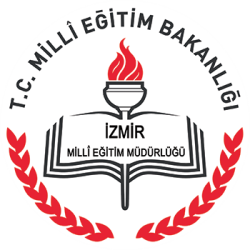 2017- 2018YILLIKFAALİYET PLANI TCALİAĞA KAYMAKAMLIĞIHELVACI ORTAOKULU MÜDÜRLÜĞÜ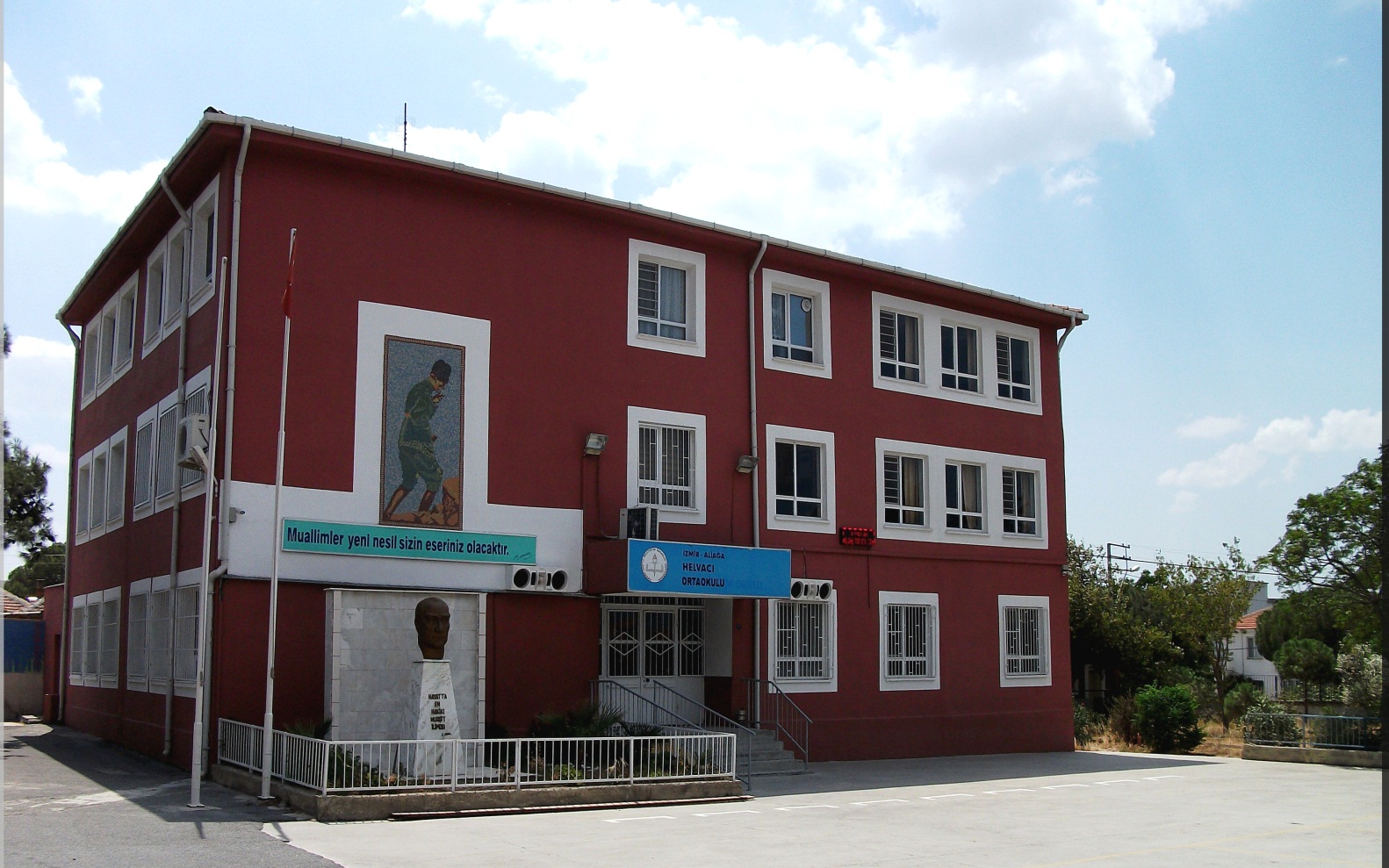 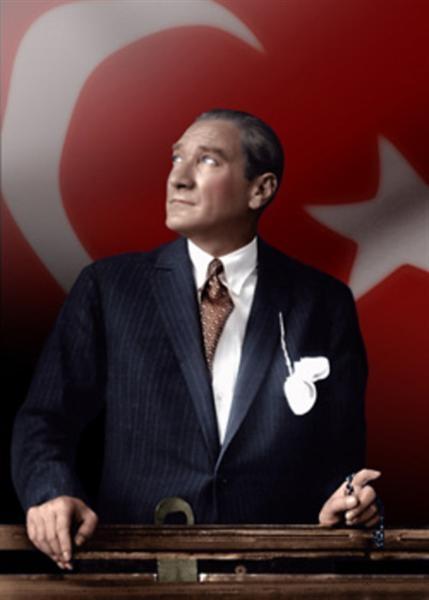 “Çalışmadan, yorulmadan, üretmeden, rahat yaşamak isteyen toplumlar, önce haysiyetlerini, sonra hürriyetlerini ve daha sonrada istiklal ve istikballerini kaybederler”. Mustafa Kemal ATATÜRK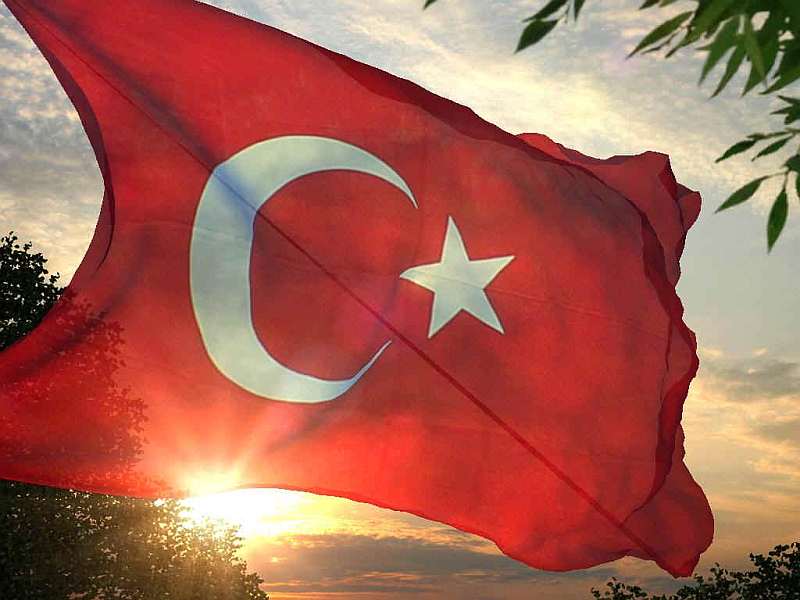 İSTİKLAL MARŞI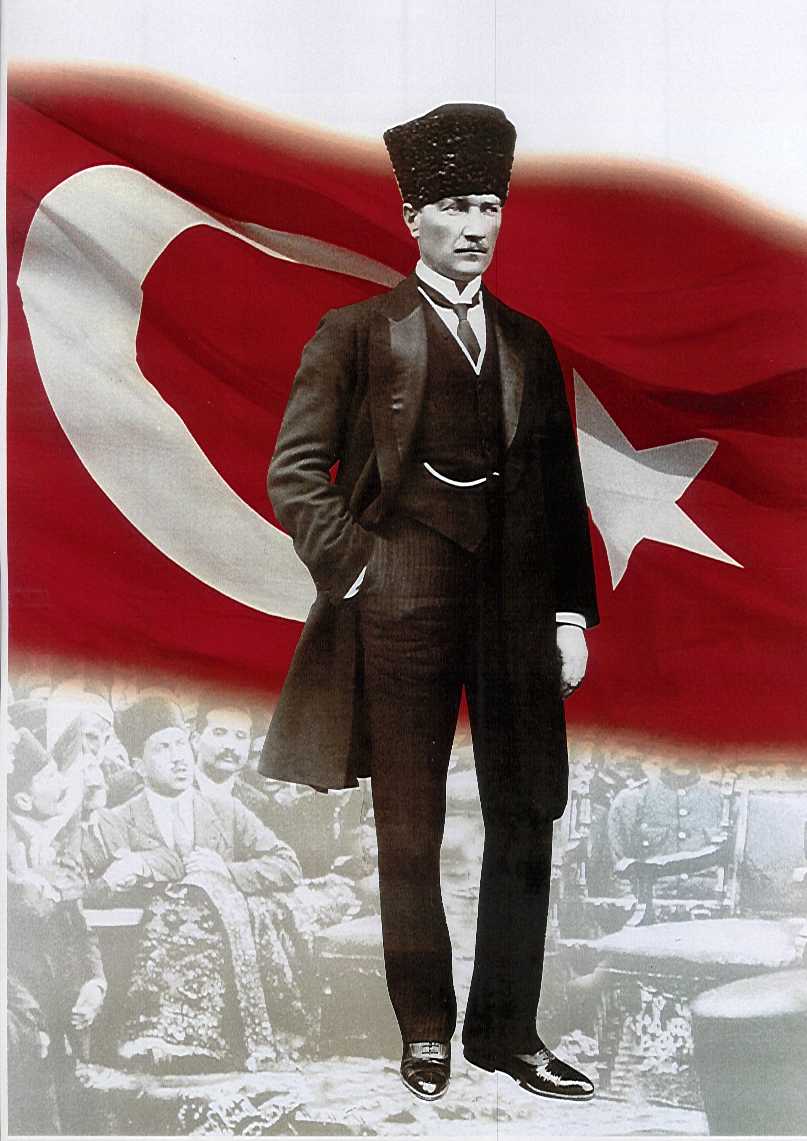 ATATÜRK’ÜN GENÇLİĞE HİTABESİEy Türk gençliği! Birinci vazifen, Türk istiklâlini, Türk cumhuriyetini, ilelebet, muhafaza ve müdafaa etmektir.Mevcudiyetinin ve istikbalinin yegâne temeli budur. Bu temel, senin, en kıymetli hazinendir. İstikbalde dahi, seni, bu hazineden, mahrum etmek isteyecek, dâhilî ve haricî, bedhahların olacaktır. Bir gün, istiklâl ve cumhuriyeti müdafaa mecburiyetine düşersen, vazifeye atılmak için, içinde bulunacağın vaziyetin imkân ve şeraitini düşünmeyeceksin! Bu imkân ve şerait, çok nâmüsait bir mahiyette tezahür edebilir. İstiklâl ve cumhuriyetine kastedecek düşmanlar, bütün dünyada emsali görülmemiş bir galibiyetin mümessili olabilirler. Cebren ve hile ile aziz vatanın, bütün kaleleri zapt edilmiş, bütün tersanelerine girilmiş, bütün orduları dağıtılmış ve memleketin her köşesi bilfiil işgal edilmiş olabilir. Bütün bu şeraitten daha elîm ve daha vahim olmak üzere, memleketin dâhilinde, iktidara sahip olanlar gaflet ve dalâlet ve hattâ hıyanet içinde bulunabilirler. Hattâ bu iktidar sahipleri şahsî menfaatlerini, müstevlilerin siyasî emelleriyle tevhit edebilirler. Millet, fakr u zaruret içinde harap ve bîtap düşmüş olabilir.Ey Türk istikbalinin evlâdı! İşte, bu ahval ve şerait içinde dahi, vazifen; Türk istiklâl ve cumhuriyetini kurtarmaktır! Muhtaç olduğun kudret, damarlarındaki asîl kanda, mevcuttur!                                                            
                                                 Mustafa Kemal ATATÜRK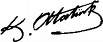 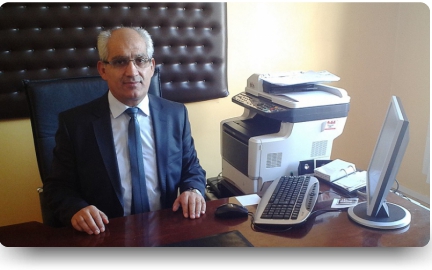 ÖNSÖZBu çalışma artık bizim kurumsallaştığımızı, kurumsallaşmak zorunda olduğumuzu ve kurumsallaşmanın önemi için çok önemlidir. Kuruma yeni gelen müdür, öğretmen veya diğer personeller, kurumun stratejik planını bilirse daha verimli olacak, kurumu tanımış, misyonunu, zayıf ve güçlü yanlarını bilmiş olacaktır. Bütün bunlar kişiye göre yönetim tarzından kurtulup kurumsal hedeflere göre yönetim tarzının oturmasını sağlayacaktır.Kurumsallaşma, her işin amacı, aracı ve zamanının olduğunun bilinmesi yani bu işi ben şu araçla şu amaç için şu zamanda şu hedefe ulaşmak için yapmalıyım demektir. Örneğin öğrenme güçlüğü çeken bir öğrenci çeşitli tanıma sorularıyla tanınmalı, bu tanımadaki amacın öğrencinin öğrenmesindeki belli güçlükleri tanımak ve öğrencinin kendisine, ailesine, devletine yararlı bir birey haline getirmek olduğu işin başında belirlenmelidir.Hasan GÖNÇ     Okul MüdürüİÇİNDEKİLERBİRİNCİ BÖLÜMGENEL BİLGİLERKURUM İÇİ ANALİZ Örgütsel Yapı ( STRATEJİK PLANDA YER ALAN YAPI )İnsan Kaynakları  Kurumdaki Mevcut PersonelDestek Personele (Hizmetli- Memur) İlişkin Bilgiler: Kurumdaki Mevcut Hizmetli/Memur Sayısı:Teknolojik Düzey Okul/Kurumun Teknolojik Altyapısı:Okulun Fiziki Altyapısı:      Yılı Okulun Fiziki DurumuMali KaynaklarOkulumuzun mali kaynaklarını genel bütçe, okul aile birliği gelirleri, kantin gelirleri olarak belirlenmiştir.Okul Kaynak Tablosu:Okul Gelir-Gider Tablosu:İKİNCİ BÖLÜMPERFORMANS BİLGİLERİMİSYONUMUZAtatürk ilke ve inkılâplarını benimseyen, insani değerleri ön planda tutan, okuyan, soran sorgulayan, bilgi ve birikimlerini toplum yararına kullanan bireyleri, ekip ruhu ile bilimsel bilginin ışığında yetiştirmektir.VİZYONUMUZİyi insan, iyi vatandaş anlayışıyla öğrenciyi merkez alan sevgi ile bilimin ve sanatın yoğrulduğu ekip ruhuna sahip, demokratik, çağdaş, evrensel değerlerde düşünen ve düşündüren bireyler yetiştiren öncü bir okul olmak.TEMEL DEĞERLERİMİZAtatürkçü ve çağdaş bireyler yetiştirilir. Okulumuzdaki eğitim, Atatürk İlke ve devrimlerini esas almaktadır. .BilimsellikBütünsellikFarklılıklara saygılıİşbirliğiGüvenirlilikŞeffaflıkEşitlikKatılımcılıkSTRATEJİK PLANDA YER ALAN AMAÇ VE HEDEFLERSTRATEJİK AMAÇ 1.Ekonomik, sosyal, kültürel ve demografik farklılıkların yarattığı dezavantajlardan etkilenmeksizin her bireyin hakkı olan eğitime eşit ve adil şartlar altında ulaşabilmesini ve bu eğitimi tamamlayabilmesini sağlamak.	STRATEJİK HEDEF 1. 1             Ekonomik, sosyal, kültürel yönden devamsızlık yapan öğrencilerin sayısını %50 oranında azaltmak.Performans Göstergeleri 1. 1  Hedefin Mevcut Durumu?          2016-2017 Eğitim – Öğretim yılında devamsızlık yapan öğrenci sayısı 42’dir.Tedbirler 1. 1Öğretime Erişim.STRATEJİK HEDEF 1. 2             Ekonomik, sosyal, kültürel yönden özgüven eksikliği yaşayan öğrencileri sosyal etkinliklere yönlendirerek 2019 yılında bu öğrenci sayısını % 10 azaltmak.Performans Göstergeleri 1. 2  Hedefin Mevcut Durumu?          2016-2017 Eğitim – Öğretim yılında bu kapsamda rehberlik servisine yönlendirilen öğrenci sayısı 110’dir.Tedbirler 1. 2ÖğretimeTEMA 2- EĞİTİM-ÖĞRETİMDE KALİTE Kaliteli Eğitim ve Öğretim: Eğitim ve öğretim kurumlarının mevcut imkânlarının en iyi şekilde kullanılarak her kademedeki bireye ulusal ve uluslararası ölçütlerde bilgi, beceri, tutum ve davranışın kazandırılmasıdır. STRATEJİK AMAÇ 2.	Her kademedeki bireye ulusal ve uluslararası ölçütlerde bilgi, beceri, tutum ve davranışın kazandırılması ile girişimci yenilikçi, yaratıcı, dil becerileri yüksek, iletişime ve öğrenmeye açık, özgüven ve sorumluluk sahibi sağlıklı ve mutlu bireylerin yetişmesini sağlamak.STRATEJİK HEDEF 2. 1.		İl ve İlçede yapılan kültürel yarışmalara öğrencileri yönlendirmek ve 2019 yılında öğrencilerin %20’inin katılımını sağlamak.Performans Göstergeleri2.1Hedefin Mevcut Durumu?2016-2017 eğitim öğretim yılında resim, şiir, kompozisyon alanında yapılan ilçe genelindeki yarışmalara  22 öğrenci katılmıştır. Tedbirler 2. 1Öğretime ErişimSTRATEJİK HEDEF 2. 2İl, ilçe ve okulda yapılan sportif yarışmalarına öğrencileri yönlendirmek ve aktif olarak sporlar ilgilenen öğrenci sayısını her yıl %4 arttırmak. Performans Göstergeleri 2. 2Hedefin Mevcut Durumu?2016-2017 eğitim öğretim yılında okul sporlarında kayıtlı lisanslı öğrenci sayısı 32’durr. İlçe spor yarışmalarına katılan öğrenci sayısı 30’dir. Okul turnuvalarına katılan öğrenci sayısı 80’dir.Tedbirler 2.2Öğretime ErişimSTRATEJİK HEDEF 2. 3Okulumuzda yapılan bilim fuarı sayılarını arttırmak.Performans Göstergeleri 2. 3Hedefin Mevcut Durumu?2016-2017 eğitim öğretim yılında okulumuzda yürütülen TÜBİTAK 4006 Bilim Fuarı Projesi ve Beyaz Bayrak projesi yürütülmüştür. 2019 yılının sonunda mevcut projeler devam ettirileceği gibi yeni projelerle okulumuz daha da zenginleştirilecektir. Tedbirler 2.3 ErişimTEMA 3 - KURUMSAL KAPASİTENİN GELİŞTİRİLMESİKurumsal Kapasite Geliştirme:  Kurumsallaşmanın geliştirilmesi adına kurumun beşeri, fiziki ve mali altyapı süreçlerini tamamlama, yönetim ve organizasyon süreçlerini geliştirme, enformasyon teknolojilerinin kullanımını artırma süreçlerine bütünsel bir yaklaşımdır.STRATEJİK AMAÇ 3Kurumsal kapasiteyi geliştirmek için, mevcut beşeri, fiziki ve mali alt yapı eksikliklerini gidererek, enformasyon teknolojilerinin etkililiğini artırıp çağın gereklerine uygun, yönetim ve organizasyon yapısını etkin hale getirmek.STRATEJİK HEDEF 3. 1Okulumuzda görev yapan tüm öğretmenlerin her yıl en az bir konuda hizmet içi eğitim almalarını sağlamak.Performans Göstergeleri3.1Hedefin Mevcut Durumu?2016-2017 eğitim öğretim yılında 6 öğretmenimiz hizmet içi eğitime katılmıştır. 2019 yılının sonunda her öğretmenin en az bir hizmet içi eğitim alması sağlanacaktır.Tedbirler 3. 1Öğretime ErişimSTRATEJİK HEDEF 3. 2Plan dönemi sonuna kadar okulun iç ve dış cephe boyası, pencere doğramalarının tadilatı, destek eğitim odasının ve kütüphanenin düzenlenmesi.Performans Göstergeleri 3. 2Hedefin Mevcut Durumu?2016-2017 eğitim öğretim yılında 24 pencere doğraması tadilatı yapılmıştır. Tedbirler 3.2Öğretime ErişimÜÇÜNCÜ BÖLÜM2017-2018 EĞİTİM ÖĞRETİM YILI FAALİYET TABLOLARIYıllık Faaliyet Planı Tahmini Maliyet TablosuNOT: Tablo içindeki doldurulan bölümler örnektir.** Faaliyetler belirlenirken Stratejik planda yer alan stratejiler /tedbirler kullanılarak üretilmelidir.***2017-2018 eğitim öğretim yılı eylem planında yer alan 1. ve 2. İzleme sonuçları, stratejik planda yer alan izleme değerlendirme bölümünde belirtilen tarihlerde yapılacaktır.Her hedefe ait üretilmiş strateji/tedbirleri gerçekleştirecek faaliyetler belirlenecek ve yukarıdaki tabloya göre doldurulacaktır.Bir strateji için birden fazla faaliyet belirlenebilir.	Bir faaliyet için birden fazla performans göstergesi belirlenebilir****Stratejik planda yer alan Performans göstergeleri kullanılacak.***** Stratejik plandaki 2017 yılına ait tahmini maliyet ile uyumlu olmalıKorkma, sönmez bu şafaklarda yüzen al sancak; Sönmeden yurdumun üstünde tüten en son ocak. 
O benim milletimin yıldızıdır, parlayacak; 
O benimdir, o benim milletimindir ancak. 

Çatma, kurban olayım, çehreni ey nazlı hilâl! 
Kahraman ırkıma bir gül! Ne bu şiddet, bu celâl? 
Sana olmaz dökülen kanlarımız sonra helâl... 
Hakkıdır, Hakk’a tapan, milletimin istiklâl! 

Ben ezelden beridir hür yaşadım, hür yaşarım. 
Hangi çılgın bana zincir vuracakmış? Şaşarım! 
Kükremiş sel gibiyim, bendimi çiğner, aşarım. 
Yırtarım dağları, enginlere sığmam, taşarım. 

Garbın afakını sarmışsa çelik zırhlı duvar, 
Benim iman dolu göğsüm gibi serhaddım var. 
Ulusun, korkma! Nasıl böyle bir imanı boğar, 
“Medeniyet!” dediğin tek dişi kalmış canavar? 

Arkadaş! Yurduma alçakları uğratma, sakın. 
Siper et gövdeni, dursun bu hayâsızca akın. 
Doğacaktır sana va’dettiği günler Hakk’ın... 
Kim bilir, belki yarın, belki yarından da yakın.Bastığın yerleri “toprak!” diyerek geçme, tanı: 
Düşün altındaki binlerce kefensiz yatanı. 
Sen şehit oğlusun, incitme, yazıktır, atanı: 
Verme, dünyaları alsan da, bu cennet vatanı. 
Kim bu cennet vatanın uğruna olmaz ki feda? 
Şüheda fışkıracak toprağı sıksan, şüheda! 
Canı, cananı, bütün varımı alsın da Huda, 
Etmesin tek vatanımdan beni dünyada cüda. 
Ruhumun senden, İlâhî, şudur ancak emeli: 
Değmesin mabedimin göğsüne namahrem eli. 
Bu ezanlar ki şahadetleri dinin temeli- 
Ebedî yurdumun üstünde benim inlemeli. 

O zaman vecd ile bin secde eder-varsa-taşım, 
Her cerihamdan, ilâhî, boşanıp kanlı yaşım, 
Fışkırır ruh-ı mücerret gibi yerden naşım; O zaman yükselerek arşa değer belki başım. 

Dalgalan sen de şafaklar gibi ey şanlı hilâl! 
Olsun artık dökülen kanlarımın hepsi helâl. 
Ebediyen sana yok, ırkıma yok izmihlâl: 
Hakkıdır, hür yaşamış, bayrağımın hürriyet;
Hakkıdır, Hakk’a tapan, milletimin istiklâl.Mehmet Akif ERSOYKONULAR                                                                                                                    SAYFAİSTİKLAL MARŞI4ATATÜRK’ÜN GENÇLİĞE HİTABESİ5ÖNSÖZ6İÇİNDEKİLER7OKUL BİLGİLERİ8BİRİNCİ BÖLÜMGENEL BİLGİLER9OKULUN FİZİKİ YAPISI10MALİ KAYNAKLAR11İKİNCİ BÖLÜMPERFORMANS BİLGİLERİ12STRATEJİK PLANDA YER ALAN AMAÇ VE HEDEFLER13TEMA 113TEMA 214TEMA 317ÜÇÜNCÜ BÖLÜM2017-2018 EĞİTİM ÖĞRETİM YILI FAALİYET TABLOLARI20YILLIK FAALİYET PLANI TAHMİNİ MALİYET TABLOSU24İLİ:   İZMİRİLİ:   İZMİRİLİ:   İZMİRİLÇESİ: ALİAĞAİLÇESİ: ALİAĞAİLÇESİ: ALİAĞAOKULUN ADI: HELVACI ORTAOKULUOKULUN ADI: HELVACI ORTAOKULUOKULUN ADI: HELVACI ORTAOKULUOKULUN ADI: HELVACI ORTAOKULUOKULUN ADI: HELVACI ORTAOKULUOKULUN ADI: HELVACI ORTAOKULUOKULA İLİŞKİN GENEL BİLGİLEROKULA İLİŞKİN GENEL BİLGİLEROKULA İLİŞKİN GENEL BİLGİLERPERSONEL İLE İLGİLİ BİLGİLERPERSONEL İLE İLGİLİ BİLGİLERPERSONEL İLE İLGİLİ BİLGİLEROkul Adresi:  Fatih Mahallesi Gençlik Caddesi No:1Okul Adresi:  Fatih Mahallesi Gençlik Caddesi No:1Okul Adresi:  Fatih Mahallesi Gençlik Caddesi No:1KURUMDA ÇALIŞAN PERSONEL SAYISISayılarıSayılarıOkul Adresi:  Fatih Mahallesi Gençlik Caddesi No:1Okul Adresi:  Fatih Mahallesi Gençlik Caddesi No:1Okul Adresi:  Fatih Mahallesi Gençlik Caddesi No:1KURUMDA ÇALIŞAN PERSONEL SAYISIErkekKadınOkul Telefonu232-6278004232-6278004Yönetici2-Faks--Sınıf öğretmeni--Elektronik Posta Adresi717078@meb.k12.tr717078@meb.k12.trBranş Öğretmeni68Web sayfa adresihttp://helvaciortaokulu.meb.k12.trhttp://helvaciortaokulu.meb.k12.trRehber Öğretmen1Öğretim ŞekliNormal(  X  )İkili(  )Memur--Okulun Hizmete Giriş Tarihi19861986Yardımcı PersonelKurum Kodu717078717078Toplam89OKUL VE BİNA DONANIM BİLGİLERİOKUL VE BİNA DONANIM BİLGİLERİOKUL VE BİNA DONANIM BİLGİLERİOKUL VE BİNA DONANIM BİLGİLERİOKUL VE BİNA DONANIM BİLGİLERİOKUL VE BİNA DONANIM BİLGİLERİToplam Derslik Sayısı99Kütüphane Var(   )Yok( X  )Kullanılan Derslik Sayısı99Çok Amaçlı SalonVar(   )Yok( X  )İdari Oda Sayısı22Çok Amaçlı SahaVar( X  )Yok(  )Fen Laboratuvarı Sayısı11Öğretmenler Odası11Bilgisayar Laboratuvarı Sayısı11İş atölyesi00SıraGöreviNormMevcutErkekKadınToplamLisansY.LisansDoktoraMüdür111-11Müdür Yrd.111-11Sınıf Öğretmeni----Türkçe Öğretmeni322-22Matematik Öğretmeni3312321Fen Bilgisi Öğretmeni221122Sosyal Bilgiler Öğrt111-11Yabancı Dil22-222Din K.AhBilg10--0Görsel Snt.00-00Müzik11-111Beden Eğt.11-111Tek.Tasarım011-11Bilişim Tek00---Özel Öğretim20--0GöreviErkekErkekKadınEğitim DurumuHizmet YılıToplam1 Memur Memur --2 Hizmetli Hizmetli --3 4 Araç-Gereçler 2015İhtiyaç Bilgisayar 21Yazıcı 1Tarayıcı Projeksiyon3İnternet Bağlantısı1Fen Lab.1Fiziki Mekânın AdıSayısıİhtiyaçAçıklamaMüdür Odası1Müdür Başyardımcısı OdasıMüdür Yardımcısı Odası1Öğretmenler Odası1Rehberlik Servisi1Derslik9Bilişim Laboratuarı1Fen Bilimleri Laboratuarı1Öğretmenler Odası1Kaynaklar2016-2017Genel Bütçe 0Okul aile Birliği 14785+1488(Kantin kirası)+1400(kermes vb.)Kira Gelirleri 0Etkinlik Geliri0Döner Sermaye 0Vakıf ve Dernekler 0Dış Kaynak/Projeler Diğer 3000TOPLAM20673YILLAR 2016-20172016-2017HARCAMA KALEMLERİ GELİR GİDER Temizlik53093700Kırtasiye53094800Bakım Onarım53091500Mal ve Malzeme Alımı530910600Personel Gideri5309053095309TOPLAM530920600Hedef 1.1Önceki YıllarÖnceki YıllarPlan Dönemi SonuHedef 1.12014/20152015/20162019Devamsızlık yapan öğrenci sayıları766638Tedbir/StratejiKoordinatör Birimİlişkili Alt Birim/BirimlerTahmini MaliyetAile ve öğrencilere yönelik bireysel görüşmelerOkul İdaresiŞube Öğretmenleri Rehberlik Servisi  Maliyet içermezOkulda yapılacak her türlü etkinliklerde bu öğrencileri yönlendirmekOkul İdaresiŞube Öğretmenleri Sosyal Etkinlikler Kurulu   Maliyet içermez     Hedef 1.2Önceki YıllarÖnceki YıllarPlan Dönemi SonuHedef 1.22014/20152015/20162019Psiko-sosyal, kültürel  v.b.  yönden rehberlik servisine yönlendirilen öğrenci saysısı115112100Tedbir/StratejiKoordinatör Birimİlişkili Alt Birim/BirimlerTahmini MaliyetAile ve öğrencilere yönelik bireysel görüşmelerOkul İdaresiŞube Öğretmenleri Rehberlik Servisi  Maliyet içermezOkulda yapılacak her türlü etkinliklerde bu öğrencileri yönlendirmekOkul İdaresiŞube Öğretmenleri Sosyal Etkinlikler Kurulu   Maliyet içermez     Hedef 2.1Önceki YıllarÖnceki YıllarPlan Dönemi SonuPlan Dönemi SonuHedef 2.12014/20152015/20162015/20162019İlçede yapılan resim, şiir, kompozisyon yarışmalarına katılan öğrenci sayısı12151540Tedbir/StratejiKoordinatör Birimİlişkili Alt Birim/BirimlerTahmini Maliyetİl ve ilçe genelinde yapılan tüm yarışmaların internet sitesinde, okul panolarında ve ilgili öğretmen tarafından tüm öğrencilere duyurmakOkul idaresiDers öğretmenleri Sosyal etkinlikler kurulu, okul web ekibiMaliyet İçermezİl ve ilçe genelinde yapılan tüm yarışmalara öğrencileri teşvik etmek için öğrenciler ödül vermek.Okul İdaresiSosyal etkinlikler kurulu, okul web ekibi Okul Aile Birliği     Maliyet içerirHedef 2.2Önceki YıllarÖnceki YıllarPlan Dönemi SonuPlan Dönemi SonuHedef 2.22014/20152015/20162015/20162019Okul sporlarında lisanslı sporcu sayısı22282840İlçe spor yarışmalarına katılan öğrenci sayısı20262643Okul turnuvalarına katılan öğrenci sayısı24303060Tedbir/StratejiKoordinatör Birimİlişkili Alt Birim/BirimlerTahmini MaliyetSporla ilgili yetenekli öğrencilerin tespit edilmesi ve bu öğrencilere rehberlik etmek      Okul İdaresiRehberlik Servisi Beden Eğitimi ÖğretmenleriMaliyet içermezİl ve İlçe spor yarışmalarına öğrencileri teşvik etmek için ödül vermek      Okul İdaresiBeden Eğitimi Öğretmenleri Okul Aile Birliği    Maliyet içerirOkul turnuvalarına katılmaları için öğrencileri teşvik etmek      Okul İdaresiRehberlik Servisi Beden Eğitimi ÖğretmenleriMaliyet içermezHedef 2.3Önceki YıllarÖnceki YıllarPlan Dönemi SonuPlan Dönemi SonuHedef 2.32014/20152015/20162015/20162019Okulumuzda yürütülen proje sayısı1113Projelere katılan öğrenci sayısı56110110Tedbir/StratejiKoordinatör Birimİlişkili Alt Birim/BirimlerTahmini MaliyetOkulumuz bünyesinde yapılabilecek toplumsal, teknolojik, bilimsel, sanatsal projeler için araştırmalar yapıp, teşvikte bulunmakOkul idaresiOkul öğretmenleri Maliyet içerirHedef 3.1Önceki YıllarÖnceki YıllarPlan Dönemi SonuPlan Dönemi SonuHedef 3.12014/20152015/20162015/20162019 Hizmet içi eğitim alan öğretmen  sayısı4        5        5     Tüm personelÖğretmenlerin aldığı hizmet içi eğitim sayısı1113Tedbir/StratejiKoordinatör Birimİlişkili Alt Birim/BirimlerTahmini MaliyetÖğretmenlere yönelik MEB ve diğer kurumların hazırlamış oldukları eğitimleri öğretmenlere duyurmak     Okul idaresiOkul web ekibiMaliyet içermezHedef 3.2Önceki YıllarÖnceki YıllarPlan Dönemi SonuPlan Dönemi SonuHedef 3.22014/20152015/20162015/20162019Okulun iç ve dış cephe boyasıTümüPencere doğramalarının tadilatı2121TümüDestek eğitim odasıTümüKütüphaneTümüTedbir/StratejiKoordinatör Birimİlişkili Alt Birim/BirimlerTahmini MaliyetPencere doğramalarının tadilatıOkul idaresiOkul Aile BirliğiMaliyet içerirOkulun iç ve dış cephe boyasıOkul idaresiOkul Aile BirliğiMaliyet içermezDestek eğitim odasıOkul idaresiOkul Aile BirliğiMaliyet içerirKütüphaneOkul idaresiOkul Aile BirliğiMaliyet içerirSTRATEJİK PLAN 2017-2018 EĞİTİM ÖĞRETİM YILI EYLEM PLANI STRATEJİK PLAN 2017-2018 EĞİTİM ÖĞRETİM YILI EYLEM PLANI STRATEJİK PLAN 2017-2018 EĞİTİM ÖĞRETİM YILI EYLEM PLANI STRATEJİK PLAN 2017-2018 EĞİTİM ÖĞRETİM YILI EYLEM PLANI STRATEJİK PLAN 2017-2018 EĞİTİM ÖĞRETİM YILI EYLEM PLANI STRATEJİK PLAN 2017-2018 EĞİTİM ÖĞRETİM YILI EYLEM PLANI STRATEJİK PLAN 2017-2018 EĞİTİM ÖĞRETİM YILI EYLEM PLANI STRATEJİK PLAN 2017-2018 EĞİTİM ÖĞRETİM YILI EYLEM PLANI STRATEJİK PLAN 2017-2018 EĞİTİM ÖĞRETİM YILI EYLEM PLANI STRATEJİK PLAN 2017-2018 EĞİTİM ÖĞRETİM YILI EYLEM PLANI STRATEJİK PLAN 2017-2018 EĞİTİM ÖĞRETİM YILI EYLEM PLANI STRATEJİK PLAN 2017-2018 EĞİTİM ÖĞRETİM YILI EYLEM PLANI STRATEJİK PLAN 2017-2018 EĞİTİM ÖĞRETİM YILI EYLEM PLANI STRATEJİK PLAN 2017-2018 EĞİTİM ÖĞRETİM YILI EYLEM PLANI STRATEJİK PLAN 2017-2018 EĞİTİM ÖĞRETİM YILI EYLEM PLANI TEMA 1TEMA 1TEMA 1TEMA 1TEMA 1Eğitime ve Öğretime Erişim: Her bireyin hakkı olan eğitime ekonomik, sosyal, kültürel ve demografik farklılık ve dezavantajlarından etkilenmeksizin eşit ve adil şartlar altında ulaşabilmesi ve bu eğitimi tamamlayabilmesidir.Eğitime ve Öğretime Erişim: Her bireyin hakkı olan eğitime ekonomik, sosyal, kültürel ve demografik farklılık ve dezavantajlarından etkilenmeksizin eşit ve adil şartlar altında ulaşabilmesi ve bu eğitimi tamamlayabilmesidir.Eğitime ve Öğretime Erişim: Her bireyin hakkı olan eğitime ekonomik, sosyal, kültürel ve demografik farklılık ve dezavantajlarından etkilenmeksizin eşit ve adil şartlar altında ulaşabilmesi ve bu eğitimi tamamlayabilmesidir.Eğitime ve Öğretime Erişim: Her bireyin hakkı olan eğitime ekonomik, sosyal, kültürel ve demografik farklılık ve dezavantajlarından etkilenmeksizin eşit ve adil şartlar altında ulaşabilmesi ve bu eğitimi tamamlayabilmesidir.Eğitime ve Öğretime Erişim: Her bireyin hakkı olan eğitime ekonomik, sosyal, kültürel ve demografik farklılık ve dezavantajlarından etkilenmeksizin eşit ve adil şartlar altında ulaşabilmesi ve bu eğitimi tamamlayabilmesidir.Eğitime ve Öğretime Erişim: Her bireyin hakkı olan eğitime ekonomik, sosyal, kültürel ve demografik farklılık ve dezavantajlarından etkilenmeksizin eşit ve adil şartlar altında ulaşabilmesi ve bu eğitimi tamamlayabilmesidir.Eğitime ve Öğretime Erişim: Her bireyin hakkı olan eğitime ekonomik, sosyal, kültürel ve demografik farklılık ve dezavantajlarından etkilenmeksizin eşit ve adil şartlar altında ulaşabilmesi ve bu eğitimi tamamlayabilmesidir.Eğitime ve Öğretime Erişim: Her bireyin hakkı olan eğitime ekonomik, sosyal, kültürel ve demografik farklılık ve dezavantajlarından etkilenmeksizin eşit ve adil şartlar altında ulaşabilmesi ve bu eğitimi tamamlayabilmesidir.Eğitime ve Öğretime Erişim: Her bireyin hakkı olan eğitime ekonomik, sosyal, kültürel ve demografik farklılık ve dezavantajlarından etkilenmeksizin eşit ve adil şartlar altında ulaşabilmesi ve bu eğitimi tamamlayabilmesidir.Eğitime ve Öğretime Erişim: Her bireyin hakkı olan eğitime ekonomik, sosyal, kültürel ve demografik farklılık ve dezavantajlarından etkilenmeksizin eşit ve adil şartlar altında ulaşabilmesi ve bu eğitimi tamamlayabilmesidir.Stratejik Amaç 1Stratejik Amaç 1Stratejik Amaç 1Stratejik Amaç 1Stratejik Amaç 1Ekonomik, sosyal, kültürel farklılıkların yarattığı dezavantajlardan etkilenmeksizin bireylerin eğitim ve öğretime erişimini ve devamını sağlamak.Ekonomik, sosyal, kültürel farklılıkların yarattığı dezavantajlardan etkilenmeksizin bireylerin eğitim ve öğretime erişimini ve devamını sağlamak.Ekonomik, sosyal, kültürel farklılıkların yarattığı dezavantajlardan etkilenmeksizin bireylerin eğitim ve öğretime erişimini ve devamını sağlamak.Ekonomik, sosyal, kültürel farklılıkların yarattığı dezavantajlardan etkilenmeksizin bireylerin eğitim ve öğretime erişimini ve devamını sağlamak.Ekonomik, sosyal, kültürel farklılıkların yarattığı dezavantajlardan etkilenmeksizin bireylerin eğitim ve öğretime erişimini ve devamını sağlamak.Ekonomik, sosyal, kültürel farklılıkların yarattığı dezavantajlardan etkilenmeksizin bireylerin eğitim ve öğretime erişimini ve devamını sağlamak.Ekonomik, sosyal, kültürel farklılıkların yarattığı dezavantajlardan etkilenmeksizin bireylerin eğitim ve öğretime erişimini ve devamını sağlamak.Ekonomik, sosyal, kültürel farklılıkların yarattığı dezavantajlardan etkilenmeksizin bireylerin eğitim ve öğretime erişimini ve devamını sağlamak.Ekonomik, sosyal, kültürel farklılıkların yarattığı dezavantajlardan etkilenmeksizin bireylerin eğitim ve öğretime erişimini ve devamını sağlamak.Ekonomik, sosyal, kültürel farklılıkların yarattığı dezavantajlardan etkilenmeksizin bireylerin eğitim ve öğretime erişimini ve devamını sağlamak.Stratejik Hedef 1.1Stratejik Hedef 1.1Stratejik Hedef 1.1Stratejik Hedef 1.1Stratejik Hedef 1.1Ekonomik, sosyal, kültürel yönden devamsızlık yapan öğrencilerin sayısını %50 oranında azaltmakEkonomik, sosyal, kültürel yönden devamsızlık yapan öğrencilerin sayısını %50 oranında azaltmakEkonomik, sosyal, kültürel yönden devamsızlık yapan öğrencilerin sayısını %50 oranında azaltmakEkonomik, sosyal, kültürel yönden devamsızlık yapan öğrencilerin sayısını %50 oranında azaltmakEkonomik, sosyal, kültürel yönden devamsızlık yapan öğrencilerin sayısını %50 oranında azaltmakEkonomik, sosyal, kültürel yönden devamsızlık yapan öğrencilerin sayısını %50 oranında azaltmakEkonomik, sosyal, kültürel yönden devamsızlık yapan öğrencilerin sayısını %50 oranında azaltmakEkonomik, sosyal, kültürel yönden devamsızlık yapan öğrencilerin sayısını %50 oranında azaltmakEkonomik, sosyal, kültürel yönden devamsızlık yapan öğrencilerin sayısını %50 oranında azaltmakEkonomik, sosyal, kültürel yönden devamsızlık yapan öğrencilerin sayısını %50 oranında azaltmakHedefin Performans Göstergeleri Hedefin Performans Göstergeleri Hedefin Performans Göstergeleri Hedefin Performans Göstergeleri Hedefin Performans Göstergeleri Hedefin Performans Göstergeleri 2016- 2017 Mevcut Durum2016- 2017 Mevcut Durum2017-2018 Hedef2017-2018 Hedefİzleme Sonuçlarıİzleme Sonuçlarıİzleme Sonuçlarıİzleme SonuçlarıHedefin Performans Göstergeleri Hedefin Performans Göstergeleri Hedefin Performans Göstergeleri Hedefin Performans Göstergeleri Hedefin Performans Göstergeleri Hedefin Performans Göstergeleri 2016- 2017 Mevcut Durum2016- 2017 Mevcut Durum2017-2018 Hedef2017-2018 Hedef1.İzlemeGerçekleşme oranı (%)2.İzlemeGerçekleşme oranı (%)1Toplam öğrenci sayısıToplam öğrenci sayısıToplam öğrenci sayısıToplam öğrenci sayısıToplam öğrenci sayısıToplam öğrenci sayısı191191251251210 gün ve üzeri devamsız öğrenci sayısı10 gün ve üzeri devamsız öğrenci sayısı10 gün ve üzeri devamsız öğrenci sayısı10 gün ve üzeri devamsız öğrenci sayısı10 gün ve üzeri devamsız öğrenci sayısı10 gün ve üzeri devamsız öğrenci sayısı42424040310 gün ve üzeri devamsız öğrencilerin oranı(%)10 gün ve üzeri devamsız öğrencilerin oranı(%)10 gün ve üzeri devamsız öğrencilerin oranı(%)10 gün ve üzeri devamsız öğrencilerin oranı(%)10 gün ve üzeri devamsız öğrencilerin oranı(%)10 gün ve üzeri devamsız öğrencilerin oranı(%)21,921,916164Eğitim ve öğretimden erken ayrılan öğrenci sayısıEğitim ve öğretimden erken ayrılan öğrenci sayısıEğitim ve öğretimden erken ayrılan öğrenci sayısıEğitim ve öğretimden erken ayrılan öğrenci sayısıEğitim ve öğretimden erken ayrılan öğrenci sayısıEğitim ve öğretimden erken ayrılan öğrenci sayısı11005Eğitim ve öğretimden erken ayrılma oranEğitim ve öğretimden erken ayrılma oranEğitim ve öğretimden erken ayrılma oranEğitim ve öğretimden erken ayrılma oranEğitim ve öğretimden erken ayrılma oranEğitim ve öğretimden erken ayrılma oran0,20,2006Örgün eğitime devam oranıÖrgün eğitime devam oranıÖrgün eğitime devam oranıÖrgün eğitime devam oranıÖrgün eğitime devam oranıÖrgün eğitime devam oranı99,899,8100 100 FAALİYETLERFAALİYETLERFaaliyetin Performans GöstergeleriFaaliyetin Mevcut DurumuFaaliyetinPerformans HedefiFaaliyetinPerformans HedefiFaaliyetin Başlama ve 
Bitiş TarihiFaaliyetin SorumlusuTahmini MaliyetTahmini MaliyetKullanılacak KaynaklarFaaliyetle İlgili 1. İzleme dönemiFaaliyetle İlgili 1. İzleme dönemiFaaliyetle İlgili 2. İzleme dönemiFaaliyetle İlgili 2. İzleme dönemiFAALİYETLERFAALİYETLERFaaliyetin Performans GöstergeleriFaaliyetin Mevcut DurumuFaaliyetinPerformans HedefiFaaliyetinPerformans HedefiFaaliyetin Başlama ve 
Bitiş TarihiFaaliyetin SorumlusuTahmini MaliyetTahmini MaliyetKullanılacak KaynaklarFaaliyetle İlgili 1. İzleme dönemiFaaliyetle İlgili 1. İzleme dönemiFaaliyetle İlgili 2. İzleme dönemiFaaliyetle İlgili 2. İzleme dönemiFAALİYETLERFAALİYETLERFaaliyetin Performans GöstergeleriFaaliyetin Mevcut DurumuFaaliyetinPerformans HedefiFaaliyetinPerformans HedefiFaaliyetin Başlama ve 
Bitiş TarihiFaaliyetin SorumlusuTahmini MaliyetTahmini MaliyetKullanılacak KaynaklarFaaliyetle İlgili 1. İzleme dönemiFaaliyetle İlgili 1. İzleme dönemiFaaliyetle İlgili 2. İzleme dönemiFaaliyetle İlgili 2. İzleme dönemiFaaliyet 1.1.1: Özürsüz Devamsızlığı 7 gün ve üzeri olan öğrenci velilerine devamsızlık mektubu gönderilecekFaaliyet 1.1.1: Özürsüz Devamsızlığı 7 gün ve üzeri olan öğrenci velilerine devamsızlık mektubu gönderilecek Özürsüz Devamsızlığı 7 gün ve üzeri olan öğrenci sayısı10 (7 gün ve üzeri )4040Eylül 2015-Haziran 2016Okul İdaresi Maaliyet İçermez Maaliyet İçermezOkul Aile Birliği1.Dönem Sonu1.Dönem Sonu2. Dönem Sonu2. Dönem SonuFaaliyet 1.1.1: Özürsüz Devamsızlığı 7 gün ve üzeri olan öğrenci velilerine devamsızlık mektubu gönderilecekFaaliyet 1.1.1: Özürsüz Devamsızlığı 7 gün ve üzeri olan öğrenci velilerine devamsızlık mektubu gönderilecekDevamsızlık mektubu gönderilen veli sayısı104040Eylül 2015-Haziran 2016Okul İdaresi Maaliyet İçermez Maaliyet İçermezOkul Aile Birliği1.Dönem Sonu1.Dönem Sonu2. Dönem Sonu2. Dönem SonuFaaliyet 1.1.2: ev ziyaretleri yapılacakFaaliyet 1.1.2: ev ziyaretleri yapılacakÖzürsüz devamsızlık yapan öğrencilerin velileri ziyaret edilecek64040Eylül 2015-Haziran 2016Okul İdaresi ve öğretmenler Maaliyet İçermez Maaliyet İçermezOkul Aile Birliği1.Dönem Sonu1.Dönem Sonu2. Dönem Sonu2. Dönem SonuFaaliyet 1.1.3: Okulda yapılacak her türlü etkinliğe bu öğrenciler mutlaka yönlendirilecekFaaliyet 1.1.3: Okulda yapılacak her türlü etkinliğe bu öğrenciler mutlaka yönlendirilecek Sosyal ve kültürel etkinliklere katılım 266 Eylül 2015-Haziran 2016Okul İdaresi ve öğretmenler   Maaliyet İçermez  Maaliyet İçermez İdare ve Branş Öğretmenleri1.Dönem Sonu1.Dönem Sonu2. Dönem Sonu2. Dönem SonuSTRATEJİK PLAN 2017-2018 EĞİTİM ÖĞRETİM YILI EYLEM PLANI STRATEJİK PLAN 2017-2018 EĞİTİM ÖĞRETİM YILI EYLEM PLANI STRATEJİK PLAN 2017-2018 EĞİTİM ÖĞRETİM YILI EYLEM PLANI STRATEJİK PLAN 2017-2018 EĞİTİM ÖĞRETİM YILI EYLEM PLANI STRATEJİK PLAN 2017-2018 EĞİTİM ÖĞRETİM YILI EYLEM PLANI STRATEJİK PLAN 2017-2018 EĞİTİM ÖĞRETİM YILI EYLEM PLANI STRATEJİK PLAN 2017-2018 EĞİTİM ÖĞRETİM YILI EYLEM PLANI STRATEJİK PLAN 2017-2018 EĞİTİM ÖĞRETİM YILI EYLEM PLANI STRATEJİK PLAN 2017-2018 EĞİTİM ÖĞRETİM YILI EYLEM PLANI STRATEJİK PLAN 2017-2018 EĞİTİM ÖĞRETİM YILI EYLEM PLANI STRATEJİK PLAN 2017-2018 EĞİTİM ÖĞRETİM YILI EYLEM PLANI STRATEJİK PLAN 2017-2018 EĞİTİM ÖĞRETİM YILI EYLEM PLANI STRATEJİK PLAN 2017-2018 EĞİTİM ÖĞRETİM YILI EYLEM PLANI STRATEJİK PLAN 2017-2018 EĞİTİM ÖĞRETİM YILI EYLEM PLANI STRATEJİK PLAN 2017-2018 EĞİTİM ÖĞRETİM YILI EYLEM PLANI TEMA 3TEMA 3TEMA 3TEMA 3TEMA 3Kurumsal Kapasite Geliştirme:  Kurumsallaşmanın geliştirilmesi adına kurumun beşeri, fiziki ve mali altyapı süreçlerini tamamlama, yönetim ve organizasyon süreçlerini geliştirme, enformasyon teknolojilerinin kullanımını artırma süreçlerine bütünsel bir yaklaşımdır.Kurumsal Kapasite Geliştirme:  Kurumsallaşmanın geliştirilmesi adına kurumun beşeri, fiziki ve mali altyapı süreçlerini tamamlama, yönetim ve organizasyon süreçlerini geliştirme, enformasyon teknolojilerinin kullanımını artırma süreçlerine bütünsel bir yaklaşımdır.Kurumsal Kapasite Geliştirme:  Kurumsallaşmanın geliştirilmesi adına kurumun beşeri, fiziki ve mali altyapı süreçlerini tamamlama, yönetim ve organizasyon süreçlerini geliştirme, enformasyon teknolojilerinin kullanımını artırma süreçlerine bütünsel bir yaklaşımdır.Kurumsal Kapasite Geliştirme:  Kurumsallaşmanın geliştirilmesi adına kurumun beşeri, fiziki ve mali altyapı süreçlerini tamamlama, yönetim ve organizasyon süreçlerini geliştirme, enformasyon teknolojilerinin kullanımını artırma süreçlerine bütünsel bir yaklaşımdır.Kurumsal Kapasite Geliştirme:  Kurumsallaşmanın geliştirilmesi adına kurumun beşeri, fiziki ve mali altyapı süreçlerini tamamlama, yönetim ve organizasyon süreçlerini geliştirme, enformasyon teknolojilerinin kullanımını artırma süreçlerine bütünsel bir yaklaşımdır.Kurumsal Kapasite Geliştirme:  Kurumsallaşmanın geliştirilmesi adına kurumun beşeri, fiziki ve mali altyapı süreçlerini tamamlama, yönetim ve organizasyon süreçlerini geliştirme, enformasyon teknolojilerinin kullanımını artırma süreçlerine bütünsel bir yaklaşımdır.Kurumsal Kapasite Geliştirme:  Kurumsallaşmanın geliştirilmesi adına kurumun beşeri, fiziki ve mali altyapı süreçlerini tamamlama, yönetim ve organizasyon süreçlerini geliştirme, enformasyon teknolojilerinin kullanımını artırma süreçlerine bütünsel bir yaklaşımdır.Kurumsal Kapasite Geliştirme:  Kurumsallaşmanın geliştirilmesi adına kurumun beşeri, fiziki ve mali altyapı süreçlerini tamamlama, yönetim ve organizasyon süreçlerini geliştirme, enformasyon teknolojilerinin kullanımını artırma süreçlerine bütünsel bir yaklaşımdır.Kurumsal Kapasite Geliştirme:  Kurumsallaşmanın geliştirilmesi adına kurumun beşeri, fiziki ve mali altyapı süreçlerini tamamlama, yönetim ve organizasyon süreçlerini geliştirme, enformasyon teknolojilerinin kullanımını artırma süreçlerine bütünsel bir yaklaşımdır.Kurumsal Kapasite Geliştirme:  Kurumsallaşmanın geliştirilmesi adına kurumun beşeri, fiziki ve mali altyapı süreçlerini tamamlama, yönetim ve organizasyon süreçlerini geliştirme, enformasyon teknolojilerinin kullanımını artırma süreçlerine bütünsel bir yaklaşımdır.Stratejik Amaç 3Stratejik Amaç 3Stratejik Amaç 3Stratejik Amaç 3Stratejik Amaç 3Kurumsal kapasiteyi geliştirmek için, mevcut beşeri, fiziki ve mali alt yapı eksikliklerini gidererek, enformasyon teknolojilerinin etkililiğini artırıp çağın gereklerine uygun, yönetim ve organizasyon yapısını etkin hale getirmekKurumsal kapasiteyi geliştirmek için, mevcut beşeri, fiziki ve mali alt yapı eksikliklerini gidererek, enformasyon teknolojilerinin etkililiğini artırıp çağın gereklerine uygun, yönetim ve organizasyon yapısını etkin hale getirmekKurumsal kapasiteyi geliştirmek için, mevcut beşeri, fiziki ve mali alt yapı eksikliklerini gidererek, enformasyon teknolojilerinin etkililiğini artırıp çağın gereklerine uygun, yönetim ve organizasyon yapısını etkin hale getirmekKurumsal kapasiteyi geliştirmek için, mevcut beşeri, fiziki ve mali alt yapı eksikliklerini gidererek, enformasyon teknolojilerinin etkililiğini artırıp çağın gereklerine uygun, yönetim ve organizasyon yapısını etkin hale getirmekKurumsal kapasiteyi geliştirmek için, mevcut beşeri, fiziki ve mali alt yapı eksikliklerini gidererek, enformasyon teknolojilerinin etkililiğini artırıp çağın gereklerine uygun, yönetim ve organizasyon yapısını etkin hale getirmekKurumsal kapasiteyi geliştirmek için, mevcut beşeri, fiziki ve mali alt yapı eksikliklerini gidererek, enformasyon teknolojilerinin etkililiğini artırıp çağın gereklerine uygun, yönetim ve organizasyon yapısını etkin hale getirmekKurumsal kapasiteyi geliştirmek için, mevcut beşeri, fiziki ve mali alt yapı eksikliklerini gidererek, enformasyon teknolojilerinin etkililiğini artırıp çağın gereklerine uygun, yönetim ve organizasyon yapısını etkin hale getirmekKurumsal kapasiteyi geliştirmek için, mevcut beşeri, fiziki ve mali alt yapı eksikliklerini gidererek, enformasyon teknolojilerinin etkililiğini artırıp çağın gereklerine uygun, yönetim ve organizasyon yapısını etkin hale getirmekKurumsal kapasiteyi geliştirmek için, mevcut beşeri, fiziki ve mali alt yapı eksikliklerini gidererek, enformasyon teknolojilerinin etkililiğini artırıp çağın gereklerine uygun, yönetim ve organizasyon yapısını etkin hale getirmekKurumsal kapasiteyi geliştirmek için, mevcut beşeri, fiziki ve mali alt yapı eksikliklerini gidererek, enformasyon teknolojilerinin etkililiğini artırıp çağın gereklerine uygun, yönetim ve organizasyon yapısını etkin hale getirmekStratejik Hedef 3.2Stratejik Hedef 3.2Stratejik Hedef 3.2Stratejik Hedef 3.2Stratejik Hedef 3.2Plan dönemi sonuna kadar okulun iç ve dış cephe boyası, pencere doğramalarının tadilatı, destek eğitim odasının ve kütüphanenin düzenlenmesiPlan dönemi sonuna kadar okulun iç ve dış cephe boyası, pencere doğramalarının tadilatı, destek eğitim odasının ve kütüphanenin düzenlenmesiPlan dönemi sonuna kadar okulun iç ve dış cephe boyası, pencere doğramalarının tadilatı, destek eğitim odasının ve kütüphanenin düzenlenmesiPlan dönemi sonuna kadar okulun iç ve dış cephe boyası, pencere doğramalarının tadilatı, destek eğitim odasının ve kütüphanenin düzenlenmesiPlan dönemi sonuna kadar okulun iç ve dış cephe boyası, pencere doğramalarının tadilatı, destek eğitim odasının ve kütüphanenin düzenlenmesiPlan dönemi sonuna kadar okulun iç ve dış cephe boyası, pencere doğramalarının tadilatı, destek eğitim odasının ve kütüphanenin düzenlenmesiPlan dönemi sonuna kadar okulun iç ve dış cephe boyası, pencere doğramalarının tadilatı, destek eğitim odasının ve kütüphanenin düzenlenmesiPlan dönemi sonuna kadar okulun iç ve dış cephe boyası, pencere doğramalarının tadilatı, destek eğitim odasının ve kütüphanenin düzenlenmesiPlan dönemi sonuna kadar okulun iç ve dış cephe boyası, pencere doğramalarının tadilatı, destek eğitim odasının ve kütüphanenin düzenlenmesiPlan dönemi sonuna kadar okulun iç ve dış cephe boyası, pencere doğramalarının tadilatı, destek eğitim odasının ve kütüphanenin düzenlenmesiHedefin Performans Göstergeleri Hedefin Performans Göstergeleri Hedefin Performans Göstergeleri Hedefin Performans Göstergeleri Hedefin Performans Göstergeleri Hedefin Performans Göstergeleri 2016- 2017 Mevcut Durum2016- 2017 Mevcut Durum2017-2018 Hedef2017-2018 Hedefİzleme Sonuçlarıİzleme Sonuçlarıİzleme Sonuçlarıİzleme SonuçlarıHedefin Performans Göstergeleri Hedefin Performans Göstergeleri Hedefin Performans Göstergeleri Hedefin Performans Göstergeleri Hedefin Performans Göstergeleri Hedefin Performans Göstergeleri 2016- 2017 Mevcut Durum2016- 2017 Mevcut Durum2017-2018 Hedef2017-2018 Hedef1.İzlemeGerçekleşme oranı (%)2.İzlemeGerçekleşme oranı (%)1Okulun iç ve dış cephe boyasıOkulun iç ve dış cephe boyasıOkulun iç ve dış cephe boyasıOkulun iç ve dış cephe boyasıOkulun iç ve dış cephe boyasıOkulun iç ve dış cephe boyasıİç ve Dış Cephe (850Metrekare)boyalarında dökülmeİç ve Dış Cephe (850Metrekare)boyalarında dökülmeOkulun iç ve dış cephe boyalarının yenilenmesi(850metrekare)Okulun iç ve dış cephe boyalarının yenilenmesi(850metrekare)2Pencere doğramalarının tadilatıPencere doğramalarının tadilatıPencere doğramalarının tadilatıPencere doğramalarının tadilatıPencere doğramalarının tadilatıPencere doğramalarının tadilatı21adet Pencere doğramaları soğuk ve rüzgâr alıyor21adet Pencere doğramaları soğuk ve rüzgâr alıyorEskiyen pencere doğramalarının tadilat ve değişimi (21 adet)Eskiyen pencere doğramalarının tadilat ve değişimi (21 adet)3Destek eğitim odasıDestek eğitim odasıDestek eğitim odasıDestek eğitim odasıDestek eğitim odasıDestek eğitim odasıDestek eğitim odası kütüphane içindeDestek eğitim odası kütüphane içindeDestek eğitim odası düzenlenmesiDestek eğitim odası düzenlenmesi4KütüphaneKütüphaneKütüphaneKütüphaneKütüphaneKütüphaneÖğrencilerin oturup kitap okuyabilecekleri bir yer yokÖğrencilerin oturup kitap okuyabilecekleri bir yer yokKütüphane düzenlenmesiKütüphane düzenlenmesiFAALİYETLERFAALİYETLERFaaliyetin Performans GöstergeleriFaaliyetin Mevcut DurumuFaaliyetinPerformans HedefiFaaliyetinPerformans HedefiFaaliyetin Başlama ve 
Bitiş TarihiFaaliyetin SorumlusuTahmini MaliyetTahmini MaliyetKullanılacak KaynaklarFaaliyetle İlgili 1. İzleme dönemiFaaliyetle İlgili 1. İzleme dönemiFaaliyetle İlgili 2. İzleme dönemiFaaliyetle İlgili 2. İzleme dönemiFAALİYETLERFAALİYETLERFaaliyetin Performans GöstergeleriFaaliyetin Mevcut DurumuFaaliyetinPerformans HedefiFaaliyetinPerformans HedefiFaaliyetin Başlama ve 
Bitiş TarihiFaaliyetin SorumlusuTahmini MaliyetTahmini MaliyetKullanılacak KaynaklarFaaliyetle İlgili 1. İzleme dönemiFaaliyetle İlgili 1. İzleme dönemiFaaliyetle İlgili 2. İzleme dönemiFaaliyetle İlgili 2. İzleme dönemiFAALİYETLERFAALİYETLERFaaliyetin Performans GöstergeleriFaaliyetin Mevcut DurumuFaaliyetinPerformans HedefiFaaliyetinPerformans HedefiFaaliyetin Başlama ve 
Bitiş TarihiFaaliyetin SorumlusuTahmini MaliyetTahmini MaliyetKullanılacak KaynaklarFaaliyetle İlgili 1. İzleme dönemiFaaliyetle İlgili 1. İzleme dönemiFaaliyetle İlgili 2. İzleme dönemiFaaliyetle İlgili 2. İzleme dönemiFaaliyet 3.2.1: Okulun iç ve dış cephe boyasıFaaliyet 3.2.1: Okulun iç ve dış cephe boyasıOkulun iç ve dış cephe boyalarının yenilenmesiİç Cephesi tamamlandıDış cephe boyanacakDış cephe boyanacakEylül 2017-Haziran 2018Okul İdaresi25002500Okul Aile Birliği1.Dönem Sonu1.Dönem Sonu2. Dönem Sonu2. Dönem SonuFaaliyet 3.3.2: Pencere doğramalarının tadilatıFaaliyet 3.3.2: Pencere doğramalarının tadilatıEskiyen pencere doğramalarının tadilat ve değişimiDoğramalar değiştirildi ve onarıldıTamamlandıTamamlandıEylül 2017-Haziran 2018Okul İdaresi 40004000Okul Aile Birliği1.Dönem Sonu1.Dönem Sonu2. Dönem Sonu2. Dönem SonuFaaliyet 3.3.3: Destek eğitim odasıFaaliyet 3.3.3: Destek eğitim odasıDestek eğitim odası düzenlenmesiDestek eğitim odası düzenlendiDestek eğitimi ihtiyacı olan öğrencilerin eğitimin sağlamakDestek eğitimi ihtiyacı olan öğrencilerin eğitimin sağlamakEylül 2017-Haziran 2018Okul İdaresi 500500Okul Aile Birliği1.Dönem Sonu1.Dönem Sonu2. Dönem Sonu2. Dönem SonuFaaliyet 3.3.4: KütüphaneFaaliyet 3.3.4: KütüphaneKütüphane düzenlenmesiEksikler tamamlanacakOkul kütüphanesi oluşturulup kitap okumaya yöneltmek.Okul kütüphanesi oluşturulup kitap okumaya yöneltmek.Eylül 2017-Haziran 2018Okul İdaresi 500500Okul Aile Birliği1.Dönem Sonu1.Dönem Sonu2. Dönem Sonu2. Dönem SonuSTRATEJİK PLAN 2015-2016 EĞİTİM ÖĞRETİM YILI EYLEM PLANI STRATEJİK PLAN 2015-2016 EĞİTİM ÖĞRETİM YILI EYLEM PLANI STRATEJİK PLAN 2015-2016 EĞİTİM ÖĞRETİM YILI EYLEM PLANI STRATEJİK PLAN 2015-2016 EĞİTİM ÖĞRETİM YILI EYLEM PLANI STRATEJİK PLAN 2015-2016 EĞİTİM ÖĞRETİM YILI EYLEM PLANI STRATEJİK PLAN 2015-2016 EĞİTİM ÖĞRETİM YILI EYLEM PLANI STRATEJİK PLAN 2015-2016 EĞİTİM ÖĞRETİM YILI EYLEM PLANI STRATEJİK PLAN 2015-2016 EĞİTİM ÖĞRETİM YILI EYLEM PLANI STRATEJİK PLAN 2015-2016 EĞİTİM ÖĞRETİM YILI EYLEM PLANI STRATEJİK PLAN 2015-2016 EĞİTİM ÖĞRETİM YILI EYLEM PLANI STRATEJİK PLAN 2015-2016 EĞİTİM ÖĞRETİM YILI EYLEM PLANI STRATEJİK PLAN 2015-2016 EĞİTİM ÖĞRETİM YILI EYLEM PLANI STRATEJİK PLAN 2015-2016 EĞİTİM ÖĞRETİM YILI EYLEM PLANI STRATEJİK PLAN 2015-2016 EĞİTİM ÖĞRETİM YILI EYLEM PLANI STRATEJİK PLAN 2015-2016 EĞİTİM ÖĞRETİM YILI EYLEM PLANI TEMA 2TEMA 2TEMA 2TEMA 2TEMA 2Kaliteli Eğitim ve Öğretim: Eğitim ve öğretim kurumlarının mevcut imkânlarının en iyi şekilde kullanılarak her kademedeki bireye ulusal ve uluslararası ölçütlerde bilgi, beceri, tutum ve davranışın kazandırılmasıdır.Kaliteli Eğitim ve Öğretim: Eğitim ve öğretim kurumlarının mevcut imkânlarının en iyi şekilde kullanılarak her kademedeki bireye ulusal ve uluslararası ölçütlerde bilgi, beceri, tutum ve davranışın kazandırılmasıdır.Kaliteli Eğitim ve Öğretim: Eğitim ve öğretim kurumlarının mevcut imkânlarının en iyi şekilde kullanılarak her kademedeki bireye ulusal ve uluslararası ölçütlerde bilgi, beceri, tutum ve davranışın kazandırılmasıdır.Kaliteli Eğitim ve Öğretim: Eğitim ve öğretim kurumlarının mevcut imkânlarının en iyi şekilde kullanılarak her kademedeki bireye ulusal ve uluslararası ölçütlerde bilgi, beceri, tutum ve davranışın kazandırılmasıdır.Kaliteli Eğitim ve Öğretim: Eğitim ve öğretim kurumlarının mevcut imkânlarının en iyi şekilde kullanılarak her kademedeki bireye ulusal ve uluslararası ölçütlerde bilgi, beceri, tutum ve davranışın kazandırılmasıdır.Kaliteli Eğitim ve Öğretim: Eğitim ve öğretim kurumlarının mevcut imkânlarının en iyi şekilde kullanılarak her kademedeki bireye ulusal ve uluslararası ölçütlerde bilgi, beceri, tutum ve davranışın kazandırılmasıdır.Kaliteli Eğitim ve Öğretim: Eğitim ve öğretim kurumlarının mevcut imkânlarının en iyi şekilde kullanılarak her kademedeki bireye ulusal ve uluslararası ölçütlerde bilgi, beceri, tutum ve davranışın kazandırılmasıdır.Kaliteli Eğitim ve Öğretim: Eğitim ve öğretim kurumlarının mevcut imkânlarının en iyi şekilde kullanılarak her kademedeki bireye ulusal ve uluslararası ölçütlerde bilgi, beceri, tutum ve davranışın kazandırılmasıdır.Kaliteli Eğitim ve Öğretim: Eğitim ve öğretim kurumlarının mevcut imkânlarının en iyi şekilde kullanılarak her kademedeki bireye ulusal ve uluslararası ölçütlerde bilgi, beceri, tutum ve davranışın kazandırılmasıdır.Kaliteli Eğitim ve Öğretim: Eğitim ve öğretim kurumlarının mevcut imkânlarının en iyi şekilde kullanılarak her kademedeki bireye ulusal ve uluslararası ölçütlerde bilgi, beceri, tutum ve davranışın kazandırılmasıdır.Stratejik Amaç 2Stratejik Amaç 2Stratejik Amaç 2Stratejik Amaç 2Stratejik Amaç 2Her kademedeki bireye ulusal ve uluslararası ölçütlerde bilgi, beceri, tutum ve davranışın kazandırılması ile girişimci yenilikçi, yaratıcı, dil becerileri yüksek, iletişime ve öğrenmeye açık, özgüven ve sorumluluk sahibi sağlıklı ve mutlu bireylerin yetişmesini sağlamak.Her kademedeki bireye ulusal ve uluslararası ölçütlerde bilgi, beceri, tutum ve davranışın kazandırılması ile girişimci yenilikçi, yaratıcı, dil becerileri yüksek, iletişime ve öğrenmeye açık, özgüven ve sorumluluk sahibi sağlıklı ve mutlu bireylerin yetişmesini sağlamak.Her kademedeki bireye ulusal ve uluslararası ölçütlerde bilgi, beceri, tutum ve davranışın kazandırılması ile girişimci yenilikçi, yaratıcı, dil becerileri yüksek, iletişime ve öğrenmeye açık, özgüven ve sorumluluk sahibi sağlıklı ve mutlu bireylerin yetişmesini sağlamak.Her kademedeki bireye ulusal ve uluslararası ölçütlerde bilgi, beceri, tutum ve davranışın kazandırılması ile girişimci yenilikçi, yaratıcı, dil becerileri yüksek, iletişime ve öğrenmeye açık, özgüven ve sorumluluk sahibi sağlıklı ve mutlu bireylerin yetişmesini sağlamak.Her kademedeki bireye ulusal ve uluslararası ölçütlerde bilgi, beceri, tutum ve davranışın kazandırılması ile girişimci yenilikçi, yaratıcı, dil becerileri yüksek, iletişime ve öğrenmeye açık, özgüven ve sorumluluk sahibi sağlıklı ve mutlu bireylerin yetişmesini sağlamak.Her kademedeki bireye ulusal ve uluslararası ölçütlerde bilgi, beceri, tutum ve davranışın kazandırılması ile girişimci yenilikçi, yaratıcı, dil becerileri yüksek, iletişime ve öğrenmeye açık, özgüven ve sorumluluk sahibi sağlıklı ve mutlu bireylerin yetişmesini sağlamak.Her kademedeki bireye ulusal ve uluslararası ölçütlerde bilgi, beceri, tutum ve davranışın kazandırılması ile girişimci yenilikçi, yaratıcı, dil becerileri yüksek, iletişime ve öğrenmeye açık, özgüven ve sorumluluk sahibi sağlıklı ve mutlu bireylerin yetişmesini sağlamak.Her kademedeki bireye ulusal ve uluslararası ölçütlerde bilgi, beceri, tutum ve davranışın kazandırılması ile girişimci yenilikçi, yaratıcı, dil becerileri yüksek, iletişime ve öğrenmeye açık, özgüven ve sorumluluk sahibi sağlıklı ve mutlu bireylerin yetişmesini sağlamak.Her kademedeki bireye ulusal ve uluslararası ölçütlerde bilgi, beceri, tutum ve davranışın kazandırılması ile girişimci yenilikçi, yaratıcı, dil becerileri yüksek, iletişime ve öğrenmeye açık, özgüven ve sorumluluk sahibi sağlıklı ve mutlu bireylerin yetişmesini sağlamak.Her kademedeki bireye ulusal ve uluslararası ölçütlerde bilgi, beceri, tutum ve davranışın kazandırılması ile girişimci yenilikçi, yaratıcı, dil becerileri yüksek, iletişime ve öğrenmeye açık, özgüven ve sorumluluk sahibi sağlıklı ve mutlu bireylerin yetişmesini sağlamak.Stratejik Hedef 2.2Stratejik Hedef 2.2Stratejik Hedef 2.2Stratejik Hedef 2.2Stratejik Hedef 2.2İl, ilçe ve okulda yapılan sportif yarışmalarına öğrencileri yönlendirmek ve aktif olarak sporlar ilgilenen öğrenci sayısını her yıl %4 arttırmakİl, ilçe ve okulda yapılan sportif yarışmalarına öğrencileri yönlendirmek ve aktif olarak sporlar ilgilenen öğrenci sayısını her yıl %4 arttırmakİl, ilçe ve okulda yapılan sportif yarışmalarına öğrencileri yönlendirmek ve aktif olarak sporlar ilgilenen öğrenci sayısını her yıl %4 arttırmakİl, ilçe ve okulda yapılan sportif yarışmalarına öğrencileri yönlendirmek ve aktif olarak sporlar ilgilenen öğrenci sayısını her yıl %4 arttırmakİl, ilçe ve okulda yapılan sportif yarışmalarına öğrencileri yönlendirmek ve aktif olarak sporlar ilgilenen öğrenci sayısını her yıl %4 arttırmakİl, ilçe ve okulda yapılan sportif yarışmalarına öğrencileri yönlendirmek ve aktif olarak sporlar ilgilenen öğrenci sayısını her yıl %4 arttırmakİl, ilçe ve okulda yapılan sportif yarışmalarına öğrencileri yönlendirmek ve aktif olarak sporlar ilgilenen öğrenci sayısını her yıl %4 arttırmakİl, ilçe ve okulda yapılan sportif yarışmalarına öğrencileri yönlendirmek ve aktif olarak sporlar ilgilenen öğrenci sayısını her yıl %4 arttırmakİl, ilçe ve okulda yapılan sportif yarışmalarına öğrencileri yönlendirmek ve aktif olarak sporlar ilgilenen öğrenci sayısını her yıl %4 arttırmakİl, ilçe ve okulda yapılan sportif yarışmalarına öğrencileri yönlendirmek ve aktif olarak sporlar ilgilenen öğrenci sayısını her yıl %4 arttırmakHedefin Performans Göstergeleri Hedefin Performans Göstergeleri Hedefin Performans Göstergeleri Hedefin Performans Göstergeleri Hedefin Performans Göstergeleri Hedefin Performans Göstergeleri 2016- 2017 Mevcut Durum2016- 2017 Mevcut Durum2017-2018 Hedef2017-2018 Hedefİzleme Sonuçlarıİzleme Sonuçlarıİzleme Sonuçlarıİzleme SonuçlarıHedefin Performans Göstergeleri Hedefin Performans Göstergeleri Hedefin Performans Göstergeleri Hedefin Performans Göstergeleri Hedefin Performans Göstergeleri Hedefin Performans Göstergeleri 2016- 2017 Mevcut Durum2016- 2017 Mevcut Durum2017-2018 Hedef2017-2018 Hedef1.İzlemeGerçekleşme oranı (%)2.İzlemeGerçekleşme oranı (%)1Okul sporlarında lisanslı sporcu sayısıOkul sporlarında lisanslı sporcu sayısıOkul sporlarında lisanslı sporcu sayısıOkul sporlarında lisanslı sporcu sayısıOkul sporlarında lisanslı sporcu sayısıOkul sporlarında lisanslı sporcu sayısı262633332İlçe spor yarışmalarına katılan öğrenci sayısıİlçe spor yarışmalarına katılan öğrenci sayısıİlçe spor yarışmalarına katılan öğrenci sayısıİlçe spor yarışmalarına katılan öğrenci sayısıİlçe spor yarışmalarına katılan öğrenci sayısıİlçe spor yarışmalarına katılan öğrenci sayısı202025253Okul turnuvalarına katılan öğrenci sayısıOkul turnuvalarına katılan öğrenci sayısıOkul turnuvalarına katılan öğrenci sayısıOkul turnuvalarına katılan öğrenci sayısıOkul turnuvalarına katılan öğrenci sayısıOkul turnuvalarına katılan öğrenci sayısı80809090FAALİYETLERFAALİYETLERFaaliyetin Performans GöstergeleriFaaliyetin Mevcut DurumuFaaliyetinPerformans HedefiFaaliyetinPerformans HedefiFaaliyetin Başlama ve 
Bitiş TarihiFaaliyetin SorumlusuTahmini MaliyetTahmini MaliyetKullanılacak KaynaklarFaaliyetle İlgili 1. İzleme dönemiFaaliyetle İlgili 1. İzleme dönemiFaaliyetle İlgili 2. İzleme dönemiFaaliyetle İlgili 2. İzleme dönemiFAALİYETLERFAALİYETLERFaaliyetin Performans GöstergeleriFaaliyetin Mevcut DurumuFaaliyetinPerformans HedefiFaaliyetinPerformans HedefiFaaliyetin Başlama ve 
Bitiş TarihiFaaliyetin SorumlusuTahmini MaliyetTahmini MaliyetKullanılacak KaynaklarFaaliyetle İlgili 1. İzleme dönemiFaaliyetle İlgili 1. İzleme dönemiFaaliyetle İlgili 2. İzleme dönemiFaaliyetle İlgili 2. İzleme dönemiFAALİYETLERFAALİYETLERFaaliyetin Performans GöstergeleriFaaliyetin Mevcut DurumuFaaliyetinPerformans HedefiFaaliyetinPerformans HedefiFaaliyetin Başlama ve 
Bitiş TarihiFaaliyetin SorumlusuTahmini MaliyetTahmini MaliyetKullanılacak KaynaklarFaaliyetle İlgili 1. İzleme dönemiFaaliyetle İlgili 1. İzleme dönemiFaaliyetle İlgili 2. İzleme dönemiFaaliyetle İlgili 2. İzleme dönemiFaaliyet 2.2.1 Okul sporlarında lisanslı sporcu sayısıFaaliyet 2.2.1 Okul sporlarında lisanslı sporcu sayısıSpor lisansı bulunan öğrenci sayımızı arttırmak263333Eylül 2015-Haziran 2016Okul İdaresi veBeden Eğitim ÖğretmeniMaliyet İçermezMaliyet İçermezSpor Kulüpleri ve Beden Eğitim Öğretmeni1.Dönem Sonu1.Dönem Sonu2. Dönem Sonu2. Dönem SonuFaaliyet 2.2.2: İlçe spor yarışmalarına katılan öğrenci sayısıFaaliyet 2.2.2: İlçe spor yarışmalarına katılan öğrenci sayısıİlçede düzenlenen turnuva ve faaliyetlere öğrenci göndermek202525Eylül 2015-Haziran 2016Okul İdaresi veBeden Eğitim Öğretmeni250250Okul Aile Birliği1.Dönem Sonu1.Dönem Sonu2. Dönem Sonu2. Dönem SonuFaaliyet 2.2.3: Okul turnuvalarına katılan öğrenci sayısıFaaliyet 2.2.3: Okul turnuvalarına katılan öğrenci sayısı Okul içinde düzenlenen sportif faaliyetlere katılan öğrenci sayısını arttırmak809090Eylül 2015-Haziran 2016Okul İdaresi veBeden Eğitim Öğretmeni200200Okul Aile Birliği1.Dönem Sonu1.Dönem Sonu2. Dönem Sonu2. Dönem SonuTEMASTRATEJİK AMAÇLAR / HEDEFLERFAALİYETLER2015-2016TEMASTRATEJİK AMAÇLAR / HEDEFLERFAALİYETLERMALİYETİTEMA-1STRATEJİK AMAÇ 1STRATEJİK AMAÇ 10TEMA-1Stratejik Hedef 1.1Faaliyet 1.1.10TEMA-1Stratejik Hedef 1.1Faaliyet 1.1.20TEMA-1Stratejik Hedef 1.1Faaliyet 1.1.30TEMA-2STRATEJİK AMAÇ 2STRATEJİK AMAÇ 2450TEMA-2Stratejik Hedef 2.2Faaliyet 2.1.10TEMA-2Stratejik Hedef 2.2Faaliyet 2.2.2250TEMA-2Stratejik Hedef 2.2Faaliyet 2.2.3200TEMA-3STRATEJİK AMAÇ 3STRATEJİK AMAÇ 37500TEMA-3Stratejik Hedef 3.3Faaliyet 3.3.12500TEMA-3Stratejik Hedef 3.3Faaliyet 3.3.24000TEMA-3Stratejik Hedef 3.3Faaliyet 3.3.3500TEMA-3Stratejik Hedef 3.3Faaliyet 3.3.4500Yıllık Faaliyet Planının Toplam Maliyeti:Yıllık Faaliyet Planının Toplam Maliyeti:Yıllık Faaliyet Planının Toplam Maliyeti:7950,00 TL